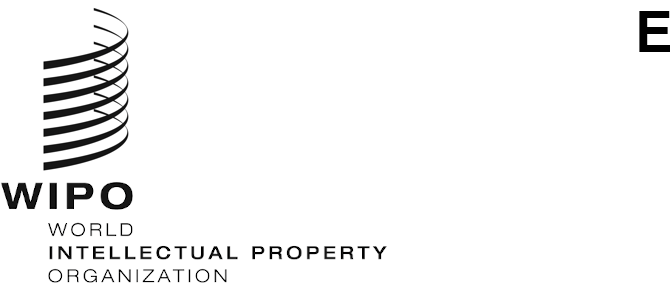 CDIP/27/3ORIGINAL:  ENGLISHDATE: SEPTEMBER 27, 2021 Committee on Development and Intellectual Property (CDIP)Twenty-Seventh Session
Geneva, November 22 to 26, 2021ACCREDITATION OF OBSERVERSprepared by the SecretariatThe Rules of Procedure for the Committee on Development and Intellectual Property (CDIP) provide for ad hoc accreditation as observers of intergovernmental and 
non-governmental organizations for a period of one year (document CDIP/1/2 Rev.).The Annex to this document contains information about one non-governmental organization (NGO), namely, the Global Expert Network on Copyright User Rights, which has requested to be granted ad hoc observer status.  3.	The CDIP is invited to take a decision on the request for accreditation of the NGO contained in the Annex to this document as ad hoc observer for a period of one year. [Annex follows]ORGANIZATION THAT HAS REQUESTED ACCREDITATION AS OBSERVER IN SESSIONS OF THE COMMITTEE ON DEVELOPMENT AND INTELLECTUAL PROPERTY (CDIP)Global Expert Network on Copyright User RightsDescription of the Organization:The Global Expert Network on Copyright User Rights is a network of over 100 copyright scholars and experts from over 30 countries who produce research and public testimony on the value of “user rights” within domestic and international copyright law.Main aim of the Organization:The purpose of the Network is to promote research, education, and technical assistance that furthers its Mission.Main field of IP of the Organization: CopyrightCountry in which the Organization is primarily active: May 1, 2011, Amsterdam, NetherlandsFull list of Officers: Secretariat: Program on Information Justice and Intellectual Property, American University Washington College of LawPresident and Chair:  Sean Michael Fiil-Flynn, American University Washington College of LawVice-Chair: Martin Senftleben, IVIR, University of AmsterdamSteering Committee: Michael Carroll, PIJIPPeter Jaszi, PIJIPStef Von Gompel, IVIR, University of AmsterdamJoao Pedro Quintais, IVIR, University of AmsterdamAllan Rocha, Federal University of Rio De Janeiro (UFRJ/PPED - UFRRJ/ITR)Dick Kawooya, University of South CarolinaArul Scaria, National University DelhiNiva Elkin Koren, Tel-Aviv University, IsraelCarys Craig, University of Toronto, CanadaRachael Samberg, University of California, BerkeleyCaroline Ncube, University of Cape Town, South AfricaTobias Schonwetter, University of Cape Town, South AfricaMatthew Sag, Loyola University School of Law, ChicagoLucie Guibault, Halifax University, CanadaChristophe Geiger, Centre for International Intellectual Property Studies, StrasbourgThomas Margoni, CiTiP, KU Leuven, CREATEAriel Katz, University of TorontoJorge Contreras, University of Utah School of LawFull contact details of the Organization:Postal address:  American University Washington College of Law4300 Nebraska Ave NW, Washington, DC 20016Telephone number: +1-571-417-8589E-mail address:  andres@wcl.american.eduWebsite:  Andrés Izquierdo - American University Washington College of LawName of Organization Representative and Title: Mr. Andres Izquierdo, Senior Research Analyst[End of Annex and of document]